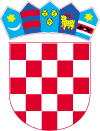 REPUBLIKA HRVATSKAMINISTARSTVO TURIZMA10000 Zagreb, Prisavlje 14OIB: 87892589782KLASA: 406-01/16-01/46URBROJ: 529-02-16-2Zagreb, 02. studenoga 2016.Kontakt e-mail: nabava@mint.hr Telefon: 01/61 69 286POZIV NA DOSTAVU PONUDA ZA NABAVU USLUGA RENT-A-CAR VOZILA ZA 3 GRUPE VOZILA ZA POTREBE MINISTARSTVA TURIZMA - BN-50-2016Ovim putem oglašavamo poziv na dostavu ponude – nabava usluge rent-a-car-a za 3 grupe vozila za potrebe Ministarstva turizma RH. Poziv se objavljuje na internet stranicama Naručitelja a sukladno čl. 8. st. 1. Pravila o provedbi postupaka nabave u Ministarstvu turizma.GRUPA 1- „VEĆA“ VOZILA (vozilo tipa npr. VW Golf/Seat Leon/Opel Astra i sl.).GRUPA 2- „MANJA“ VOZILA (vozilo tipa npr. Citroen C1, VW Up i sl.)GRUPA 3-   MopediPonudu molimo dostaviti na adresu naručitelja: Ministarstvo turizma, Prisavlje 14, 10000 Zagreb, ili elektroničku adresu naručitelja: nabava@mint.hr (bez obzira na način dostave) najkasnije do 11.11.2016. do 10.00 sati.Ponudu je potrebno ispuniti i dostaviti sukladno Pozivu na dostavu ponuda.					OVLAŠTENA PREDSTAVNICA NARUČITELJA						                             Saša Galić SoldoPOZIV NA DOSTAVU PONUDA  NABAVA USLUGE RENT-A-CAR-A VOZILA ZA 3 GRUPE VOZILA ZA POTREBE MINISTARSTVA TURIZMA RH         GRUPA 1. VOZILA TIPA npr. VW GOLF, SEAT LEON, OPEL ASTRA I SL.GRUPA 2. VOZILA TIPA npr. CITROEN C1, VW UP I SL.                                      GRUPA 3. MOPEDIEVIDENCIJSKI BROJ NABAVE:BN-50-2016Zagreb, studeni 2016.Opći podaci Ministarstvo turizma RH, Prisavlje 14, 10 000 Zagreb, OIB: 87892589782, telefon: +385 1 616 9111, telefaks: +385 1 616 9205, internetska adresa: www.mint.hr , adresa elektronske pošte: nabava@mint.hrPredmetni postupak se provodi sukladno odredbama čl. 18. st. 3. Zakona o javnoj nabavi (NN br. 90/11, 83/13, 143/13 i 13/14-Odl. USRH) (u daljnjem tekstu: Zakon), te čl. 8. i 9. Pravila o provedbi postupaka nabave bagatelne vrijednosti u Ministarstvu turizma od 30. 05. 2014. (Klasa: 406-01/14-01/25; Urbroj: 529-02-14-1) (u daljnjem tekstu: Pravila).Kontakt osoba: Saša Galić Soldo, telefon: 01/616 9279, telefaks: 01/616 9200, adresa elektroničke pošte: nabava@mint.hr Vrsta nabave: bagatelna nabavaProcijenjena vrijednost nabave: =199.900,00 kn (bez PDV-a). Vrsta ugovora o nabavi: Ugovor o nabavi usluga.Naručitelj će s odabranim ponuditeljem sklopiti ugovor o nabavi predmetne usluge, a s rokom važenja od 01.01.2017. od prvog od slijedećih raskidnih uvjeta:- do utrošenja iznosa planiranih financijskih sredstva predmetne nabave; - do okončanja kalendarske godine tj. 31. 12. 2016;Rok dostave ponude: Ponuda se dostavlja do najkasnije 11.11.2016. do 10:00 sati.           	  Sukladno Pravilima Naručitelj ne provodi javno otvaranje ponuda.Podaci o predmetu nabave Opis predmeta nabave: Poziv na dostavu ponuda provodi se radi nabave usluge rent a car-a za tri grupe vozila:1. Grupa: „veća“ vozila npr. marke vozila VW Golf, Seat Leon i Opel Astra i sl.2. Grupa: „manja“ vozila npr. marke VW Up,  Citroen C1 i sl.3. Grupa: MopediSukladno odredbi čl. 57. st. 3. Zakona CPV oznaka i naziv glasi: PA01-7 Najam (Hire); CPV PA01-7 prema: Official Journal of the European Union, COMMISSION REGULATION (EC) No. 213/2008 of 28th of November 2007).Opis i oznaka grupa predmeta nabave: Predmet nabave je podijeljen na grupe. Predmet nabave može se nuditi zasebno za svaku grupu/e ili za sve 3 grupe zajedno.Tehničke specifikacije: Tehničke specifikacije traženih usluga predmeta nabave navedene su u Prilogu 2.,Prilogu 3. I Prilogu 4. poziva na dostavu ponuda.Ukupna plaćanja bez poreza na dodanu vrijednost na temelju sklopljenog ugovora neće prelaziti procijenjenu vrijednost predmetne nabave.Ponuditelj je obavezan dostaviti ponudu koja u cijelosti odgovara zahtjevima određenim u opisu predmeta nabave i tehničkim specifikacijama.Traženi opseg predmetnih usluga obuhvaća: Ponude koje ne zadovoljavaju 	minimalne zahtjeve neće biti razmatrane!Troškovnik:  troškovnik predmetnih usluga nalazi se u Prilozima (Prilog 2. i 3. - „Tehnička specifikacija i troškovnik“) poziva na dostavu ponuda.Mjesto pružanja usluga predmeta nabave: Mjesto izvršenja usluge je područje cijele Republike Hrvatske,  a obavezno i minimalno u slijedećim mjestima: Zagreb, Pula, Rijeka, Zadar, Split, Dubrovnik kao i u pripadajućim zračnim lukama.Mjesto isporuke za grupu 1 – Grad Zagreb (cijela kalendarska 2017. godina) (vidi Prilog           2 Poziva, cca 170 poziva;Mjesta isporuke za grupu 2.: Rijeka – 2 vozila (za Senj i Krk od 19.06. do 15.09.);                                                Pula - 1 vozilo (od 19.06. do 15.09.);                                               Zadar - 1 vozilo (od 19.06. do 15. 09.);                                               	Šibenik - 1 vozilo (od 19.06. do 15.09.);                                               Split - 2 vozila (od 08.05. do 15.09.); Makarska – 1 vozilo (od 02.01. do 19.06. po principu 5-0-5-0 (od pon. do pet., svaki drugi tjedan, a od 19. 06. do 15.09. -stalno);                                               Dubrovnik - 1 vozilo (od 19.06. do 15. 09.);			Mjesto isporuke za grupu 3 - Dubrovnik - 1 moped (od 02.05. do 15.09.).Ponuditelj se obvezuje da će pod istim uvjetima osigurati predmetne usluge na svim ponuđenim lokacijama.Rok trajanja ugovora:Navedeno u točki 1.6. Poziva. (Ugovor će biti sklopljen za razdoblje od 01.01.2017. do 31. 12. 2017., odnosno do konzumacije ukupnog procijenjenog iznosa predmetne nabave na koji će biti sklopljen ugovor s odabranim ponuditeljem).Razlozi isključenja ponuditeljaObvezni razlozi isključenja ponuditelja te dokumenti kojima ponuditelj dokazuje da ne postoje razlozi za isključenje: Naručitelj će isključiti ponuditelja iz postupka nabave na temelju članka 67. stavka 1.  Zakona o javnoj nabavi (Narodne novine br. 90/11, 83/13, 143/13 i 13/14-Odluka USRH):ako je gospodarski subjekt ili osoba ovlaštena po zakonu za zastupanje    	gospodarskog subjekta pravomoćno osuđena za bilo koje od sljedećih kaznenih djela odnosno za odgovarajuća kaznena djela prema propisima države sjedišta 	gospodarskog subjekta ili države čiji je državljanin osoba ovlaštena po zakonu za 	zastupanje gospodarskog subjekta:a) prijevara (članak 236.), prijevara u gospodarskom poslovanju (članak 247.),     	primanje mita u gospodarskom poslovanju (članak 252.), davanje mita u 	gospodarskom poslovanju (članak 253.), zlouporaba u postupku javne nabave       	(članak 254.), utaja poreza ili carine (članak 256.), subvencijska prijevara (članak 258.), pranje novca (članak 265.), zlouporaba položaja i ovlasti (članak 291.), nezakonito pogodovanje (članak 292.), primanje mita (članak 293.), davanje mita                   	(članak 294.) trgovanje utjecajem (članak 295.), davanje mita za trgovanje 	utjecajem (članak 296.), zločinačko udruženje (članak 328.) i počinjenje 	kaznenog djela u sastavu zločinačkog udruženja (članak 329.) iz Kaznenog zakona,b) prijevara (članak 224.), pranje novca (članak 279.), prijevara u gospodarskom 	poslovanju (članak 293.), primanje mita u gospodarskom poslovanju                                            (članak 	294.a), davanje mita u gospodarskom poslovanju (članak 294.b), udruživanje za počinjenje kaznenih djela (članak 333.), zlouporaba položaja i ovlasti                                            (članak 	337.), zlouporaba obavljanja dužnosti državne vlasti (članak 338.), protuzakonito 	posredovanje (članak 343.), primanje mita (članak 347.) i davanje mita                                          (članak 	348.) iz Kaznenog zakona (»Narodne novine«, br. 110/97., 27/98., 50/00., 	129/00., 51/01., 111/03., 190/03., 105/04., 84/05., 71/06., 110/07., 152/08., 57/11., 77/11. i 143/12.).Za potrebe utvrđivanja okolnosti iz točke 3.1.1. gospodarski subjekt u ponudi dostavlja izjavu. Izjavu daje osoba po zakonu ovlaštena za zastupanje 	gospodarskog subjekta. Izjava ne smije biti starija od 3 (tri) mjeseca računajući od dana početka postupka poziva na dostavu ponuda.  Prijedlog Izjave o nekažnjavanju dana je kao sastavni dio (poziva na dostavu    	ponuda Prilog 4).3.1.2. Javni naručitelj obvezan je isključiti ponuditelja iz postupka nabave:ako nije ispunio obvezu plaćanja dospjelih poreznih obveza i obveza za mirovinsko i zdravstveno osiguranje, osim ako mu je sukladno s posebnim propisima odobrena odgoda plaćanja navedenih obveza.Za potrebe utvrđivanja okolnosti iz točke 3.1.2. gospodarski subjekt u ponudi dostavlja:a)  potvrdu Porezne uprave o stanju duga koja ne smije biti starija od 30 (trideset) dana računajući od dana početka postupka javne nabave, ilib) važeći jednakovrijedni dokument nadležnog tijela države sjedišta gospodarskog subjekta, ako se ne izdaje potvrda Porezne uprave o stanju duga, ilic) izjavu pod prisegom ili odgovarajuću izjavu osobe koja je po zakonu ovlaštena za zastupanje gospodarskog subjekta ispred nadležne sudske ili upravne vlasti ili bilježnika ili nadležnog strukovnog ili trgovinskog tijela u državi sjedišta gospodarskog subjekta ili izjavu s ovjerenim potpisom kod bilježnika, koje ne smiju biti starije od 30 (trideset) dana računajući od dana početka postupka javne nabave, ako se u državi sjedišta gospodarskog subjekta ne izdaje potvrda Porezne uprave o stanju duga ili jednakovrijedni dokument iz točke b) (važeći jednakovrijedni dokument nadležnog tijela države sjedišta gospodarskog subjekta).Odredbe o sposobnosti ponuditelja Uvjeti pravne i poslovne sposobnosti ponuditelja, te dokumenti kojima dokazuju sposobnost:Izvod o upisu u sudski, obrtni, strukovni ili drugi odgovarajući registar države sjedišta gospodarskog subjekta ili ako se oni ne izdaju u državi sjedišta gospodarskog subjekta, gospodarski subjekt može dostaviti izjavu s ovjerom potpisa kod nadležnog tijela. Izvod ili izjava ne smije biti starija od 3 (tri) mjeseca računajući od dana poziva na dostavu ponuda.U slučaju zajednice ponuditelja svi članovi zajednice obvezni su pojedinačno dokazati svoju sposobnost.4.1.2.  Izjava ponuditelja o postojanju tražene rent a car mreže:Izjava o postojanju tražene rent-a-car mreže koja je pružatelju usluga na 	raspolaganju u svrhu izvršenja ugovora. Minimalan zahtjev: Ponuditelj mora osigurati traženu rent-a-car mrežu na području Zagreba, Pule, Rijeke, Zadra, Splita, Dubrovnika kao i u pripadajućim zračnim lukama tih gradova.4.2. 	Uvjeti sposobnosti u slučaju zajednice ponuditelja:	Svi članovi zajednice ponuditelja obvezni su pojedinačno dokazati svoju pravnu i 	poslovnu sposobnost iz točke 4.1.1. i 4.1.2. ovog poziva na dostavu ponuda. Podaci o ponudiSadržaj i način izrade ponude:Ponuda je pisana izjava volje ponuditelja da pruži usluge sukladno uvjetima i zahtjevima navedenima u pozivu na dostavu ponuda.	Ponuda sadrži:Popunjeni ponudbeni list (Prilog 1. ovog poziva na dostavu ponuda);Dokumente kojima ponuditelj dokazuje da ne postoje obvezni razlozi isključenja;Tražene dokaze sposobnosti;Popunjeni troškovnik (Prilog 2. i 3. ovog poziva na dostavu ponuda).	Ispravci u ponudi moraju biti izrađeni na način da su vidljivi. Ispravci moraju uz 	navod datuma ispravka biti potvrđeni potpisom ponuditelja.Način dostave: Ponuda se dostavlja na jedan od slijedeća dva načina:5.2.1. Dostava pisanih ponuda putem pošte odnosno osobnom dostavom u pisarnicu Naručitelja, na adresu: Ministarstvo turizma RH, Prisavlje 14, 10000 Zagreb, pisarnica Ministarstva, visoko prizemlje, soba br. 51, od 08:30 do 16:30 h radnim danom.Ponuda se izrađuje na način da čini cjelinu. Ako zbog opsega ili drugih objektivnih okolnosti ponuda ne može biti izrađena na način da čini cjelinu, onda se izrađuje u dva ili više dijelova.Ponuda se uvezuje na način da se onemogući naknadno vađenje ili umetanje listova.Ako je ponuda izrađena u dva ili više dijelova, svaki dio se uvezuje na način da se onemogući naknadno vađenje ili umetanje listova.Dijelove ponude kao što su uzorci, katalozi, mediji za pohranjivanje podataka i sl. koji ne mogu biti uvezani ponuditelj obilježava nazivom i navodi u sadržaju ponude kao dio ponude.Ako je ponuda izrađena od više dijelova ponuditelj mora u sadržaju ponude navesti od koliko se dijelova ponuda sastoji.Stranice ponude se označavaju brojem na način da je vidljiv redni broj stranice i ukupan broj stranica ponude. Kada je ponuda izrađena od više dijelova, stranice se označavaju na način da svaki slijedeći dio započinje rednim brojem koji se nastavlja na redni broj stranice kojim završava prethodni dio. Ako je dio ponude izvorno numeriran (primjerice katalozi), ponuditelj ne mora taj dio ponude ponovno numerirati.Ako naručitelj od ponuditelja zahtjeva i presliku ponude, ona se dostavlja zajedno s izvornikom ponude. U tom slučaju se jasno naznačuje »izvornik« i »preslika« ponude. U slučaju razlika između izvornika i preslika ponude, vjerodostojan je izvornik ponude.Ako naručitelj od ponuditelja zahtjeva i dostavu ponude na mediju za pohranjivanje podataka, on se dostavlja zajedno s izvornikom ponude. U tom slučaju ponuda dostavljena na mediju za pohranjivanje podataka smatra se preslikom ponude.Ponude se pišu neizbrisivom tintom.Ispravci u ponudi moraju biti izrađeni na način da su vidljivi. Ispravci moraju uz navod datuma ispravka biti potvrđeni potpisom ponuditelja.5.2.2.Dostava ponuda elektroničkim načinom putem e-maila – isključivo na slijedeću adresu Naručitelja: nabava@mint.hrPonuda se izrađuje na način da čini cjelinu. Ako zbog opsega ili drugih objektivnih okolnosti ponuda ne može biti izrađena na način da čini cjelinu, dopušta se slanje ponude i dokaza sposobnosti u više PDF dokumenata, odnosno ponuda u jednom emailu, a dokaza sposobnosti u drugom.Ako je ponuda izrađena od više dijelova ponuditelj mora u sadržaju ponude navesti od koliko se dijelova ponuda sastoji.Stranice ponude se označavaju brojem na način da je vidljiv redni broj stranice i ukupan broj stranica ponude. Kada je ponuda izrađena od više dijelova, stranice se označavaju na način da svaki slijedeći dio započinje rednim brojem koji se nastavlja na redni broj stranice kojim završava prethodni dio. Ako je dio ponude izvorno numeriran (primjerice katalozi), ponuditelj ne mora taj dio ponude ponovno numerirati.Ponude se pišu neizbrisivom tintom.Ispravci u ponudi moraju biti izrađeni na način da su vidljivi. Ispravci moraju uz navod datuma ispravka biti potvrđeni potpisom ponuditelja.Način dostave ponude je naveden u točkama 3.2.1.  i  3.2.2. ove dokumentacije.Ponuditelj može do isteka roka za dostavu ponuda dostaviti izmjenu i/ili dopunu ponude.Izmjena i/ili dopuna ponude dostavlja se na isti način kao i osnovna ponuda s obveznom naznakom na omotnici da se radi o izmjeni i/ili dopuni ponude.Ponuditelj može do isteka roka za dostavu ponuda pisanom izjavom odustati od svoje dostavljene ponude. Pisana izjava se dostavlja na isti način kao i ponuda s obveznom naznakom da se radi o odustajanju od ponude. Ponuda se u zatvorenoj omotnici dostavlja na adresu Naručitelja navedenu u Pozivu. Na omotnici ponude mora biti naznačeno: naziv i adresa Naručitelja, naziv i adresa ponuditelja, OIB ponuditelja, evidencijski broj nabave, naziv predmeta nabave, naznaka „ne otvaraj“. Ponuditelj može do isteka roka za dostavu ponuda dostaviti izmjenu i/ili dopunu ponude.Izmjena i/ili dopuna ponude dostavlj se na isti način kao i osnovna ponuda s obveznom naznakom na omotnici da se radi o izmjeni i/ili dopuni ponude.Ponuditelj može do isteka roka za dostavu ponuda pisanom izjavom odustati od svoje dostavljene ponude. Pisana izjava se dostavlja na isti način kao i ponuda s obveznom naznakom na omotnici da se radi o odustajanju od ponude. 5.3.	Navod o načinu dostave dokumenata koji su zajednički za više grupa predmeta nabave: Predmet nabave je podijeljen na tri grupe. Ponuditelj može predati ponudu za jednu, više grupa ili za sve grupe ali dokaze o sposobnosti može priložiti uz samo jednu grupu predmetne nabave.Minimalni zahtjevi koje alternativne ponude moraju ispunjavati u odnosu na predmet nabave: nije primjenjivo u predmetnom postupku. Alternativne ponude nisu dopuštene.Način određivanja cijene ponude: Cijene u ponudi trebaju biti izražene u kunama i bez PDV-a za cjelokupni predmet nabave. U cijenu ponude bez PDV-a moraju biti uračunati svi troškovi i 	popust,ukoliko ih ponuditelj daje. 	Ukupnu cijenu ponude čini cijena ponude s PDV-om. 	Cijena ponude piše se brojkama.	Cijena naknade pojedine usluge upisuje se u tablicu iz Priloga 2. - „Tehnička specifikacija i troškovnik za grupu 1“; u tablicu Priloga 3. - „Tehnička specifikacija i troškovnik za grupu 2“, u tablicu Priloga 4. - „Tehnička specifikacija i troškovnik za grupu 3 kao i u tablicu Priloga 1. - Ponudbeni list. 	Ponuđene cijene su nepromjenjive za vrijeme trajanja predmetnog ugovora o javnoj nabavi. Naručitelj zadržava pravo da se u slučaju promjene cijena usluga na tržištu, primjenjuje ona cijena koja je povoljnija za Naručitelja.5.4.	Valuta ponude: Cijena ponude izražena u kunama (kn).	Kriterij za odabir ponude: Kriterij za odabir ponude je najniža cijena.	Jezik i pismo na kojem se izrađuje ponuda: Ponuda mora biti izrađena na hrvatskom jeziku i latiničnom pismu.	Rok valjanosti ponude: Rok valjanosti ponude ne može biti kraći od 30 (trideset) dana od dana isteka roka za dostavu ponuda.6.	 Ostale odredbe6.1.  	Odredbe koje se odnose na zajednicu ponuditelja: Zajednica ponuditelja je udruženje više gospodarskih subjekata koje je pravodobno dostavilo zajedničku ponudu. U slučaju zajedničke ponude, ponuda odnosno ponudbeni list mora sadržavati podatke o svakom članu zajednice ponuditelja, uz obveznu naznaku člana zajednice ponuditelja koji je ovlašten za komunikaciju s Naručiteljem.	Odgovornost ponuditelja iz zajedničke ponude je solidarna.U slučaju odabira ponude zajednice ponuditelja Naručitelj može poslije odabira 	od zajednice ponuditelja zahtijevati određeni pravni oblik u mjeri u kojoj je to potrebno za zadovoljavajuće izvršenje ugovora (npr. međusobni sporazum, 	ugovor o poslovnoj suradnji ili slično). Navedeni akt mora biti potpisan i ovjeren 	od svih članova zajednice ponuditelja.U zajedničkoj ponudi mora biti navedeno koji će dio ugovora o nabavi 	(predmet, količina, vrijednost i postotni dio) izvršavati pojedini član zajednice ponuditelja. Taj podatak pojedini član zajednice ponuditelja iskazuje u Prilogu 1.-	Ponudbenom listu Poziva na dostavu ponuda. Naručitelj neposredno plaća svakom članu zajednice ponuditelja za onaj dio ugovora o nabavi koji je on izvršio, ako zajednica ponuditelja ne odredi drugačije. Odgovornost ponuditelja iz zajednice ponuditelja je solidarna.Ponuditelj koji je samostalno podnio ponudu, ne smije istodobno sudjelovati u zajedničkoj ponudi za predmet nadmetanja. Takvom ponuditelju bit će odbijene 	sve njegove ponude.6.2.	Odredbe koje se odnose na podizvoditelje:Podizvoditelj je gospodarski subjekt koji za odabranog ponuditelja s kojim je 	naručitelj sklopio ugovor o nabavi, pruža usluge koje su neposredno povezane s 	predmetom nabave.Gospodarski subjekti koji namjeravaju dati dio ugovora o nabavi u podugovor jednom ili više podizvoditelja dužni su u ponudi (Ponudbeni list – Prilog 1.) navesti sljedeće podatke:naziv ili tvrtku, sjedište, OIB (ili nacionalni identifikacijski broj prema zemlji sjedišta gospodarskog subjekta, ako je primjenjivo) i broj računa podizvoditelja;predmet, količinu, vrijednost podugovora i postotni dio ugovora o nabavi koji se daje u podugovor.	Ako je odabrani ponuditelj dio ugovora o nabavi dao u podugovor, podaci o 	podizvoditelj-u/ima moraju biti navedeni u ugovoru o nabavi.	Naručitelj je obvezan neposredno plaćati podizvoditelju za pružene usluge.Odabrani ponuditelj može tijekom izvršenja ugovora o nabavi od Naručitelja  pisanim putem zahtijevati:promjenu podizvoditelja za onaj dio ugovora o nabavi koji je prethodno dao u podugovor;preuzimanje izvršenja dijela ugovora o nabavi koji je prethodno dao u podugovor;uvođenje jednog ili više novih podizvoditelja čiji ukupni udio ne smije prijeći 30% (tridesetposto) vrijednosti ugovora o nabavi neovisno o tome je li prethodno dao dio ugovora o nabavi u podugovor ili ne.	Uz pisani zahtjev za promjenu podizvoditelja i/ili uvođenje jednog ili više novih 	podizvoditelja, odabrani ponuditelj mora Naručitelju dostaviti podatke o 	podizvoditeljima iz točke 6.2. podtočke 1. i 2. za novog podizvoditelja.Sudjelovanje podizvoditelja ne utječe na odgovornost odabranog ponuditelja za izvršenje ugovora o javnoj nabavi.6.3.      Rok za donošenje obavijesti o odabiru:  Na osnovi rezultata pregleda i ocjene ponuda Naručitelj donosi obavijesti o odabiru. Obavijesti  o odabiru odabire se najpovoljnija ponuda ponuditelja s kojim će se sklopiti ugovor o nabavi predmetnih usluga. O ishodu nadmetanja Naručitelj će  donijeti obavijesti o odabiru u pisanom obliku u roku od 15 (petnaest) dana od dana isteka roka za dostavu ponude.	U slučaju zaprimanja dvije istovjetne ponude Naručitelj će odabrati onu koja je              pristigla ranije, a sukladno Upisniku o zaprimanju ponuda.Rok, način i uvjeti plaćanja:Plaćanje će se izvršiti u skladu s pravilima financijskog poslovanja korisnika Državnog proračuna u roku od 30 (trideset) dana od dana primitka računa u sjedištu Naručitelja.Tablicu iz priloga 1. (ponudbeni list) potrebno je ispuniti te priložiti ponudi.Prilog 2. , Prilog 3. i Prilog 4. (tablica - tehnička specifikacije i troškovnik usluga) potrebno je ispuniti te priložiti ponudi. 	Prilog 5. (izjava o nekažnjavanju) potrebno je ispuniti te priložiti ponudi.Pri upisivanju ponuda NE SMIJU se dodavati redovi ili stupci, ili na bilo koji drugi način mijenjati format tablice. Svaki dio ponude koji se, po mišljenju 	ponuditelja,ne može detaljno izraziti kroz ponuđeni formular potrebno je priložiti 	na posebnom papiru ovjerenom od strane ponuditelja.6.5.	Popis priloga:Prilog 1. - Ponudbeni list;Prilog 2. - Tehnička specifikacija i troškovnik za grupu 1.;Prilog 3. - Tehnička specifikacija i troškovnik za grupu  2.;Prilog 4. - Tehnička specifikacija i troškovnik za grupu  3.;Prilog 5. - Izjava o nekažnjavanju;Prilog 6. - Prijedlog izjave o postojanju minimalne rent a car mreže;Prilog 7. -  Obvezujući nacrt UgovoraPrilog 1. Ponudbeni list za grupu 1 i/ili za grupu 2 i/ili za grupu 3   (zaokružiti)                                                                                                          M.P.	    	__________________________                                                                                                         (potpis odgovorne/ ovlaštene osobe) U ______________, ____________2016.Prilog 2. Tehnička specifikacija i troškovnik usluge rent a car-a „veća“ vozila Grupa 1.Napomena: Izračun se temelji na cca 170 poziva za usluge najma vozila.Ponuditelj je obvezan iskazati jediničnu cijenu usluge najma vozila pod a) i b) te pod c) navesti ukupnu cijenu, odnosno zbroj a) i b). Cijena ponude uključuje: neograničenu kilometražu, besplatnu dostavu i preuzimanje vozila na traženoj adresi, puno osiguranje za vozilo i putnike.UVJETI ponude: Nepostojanje skrivenih troškova.Cijena ponude uključuje: 24 h najam vozila (1 dan), gratis dodatna 3 h u slučaju kašnjenja, neograničenu kilometražu, besplatnu dostavu i preuzimanje vozila na traženoj adresi, puno osiguranje za vozilo i putnike, zamjensko vozilo u slučaju kvara ili karambola te obaveznu opremu vozila, zimsku opremu i PP aparat. U cijeni ponude mora biti uključeno puno osiguranje za vozilo koje se nudi u ponudi ponuditelja (CDW + WUG) (gume, podvozje i stakla predmetnog vozila). Prilog 3. Tehnička specifikacija i troškovnik usluge rent a car-a „manja“ vozila Grupa 2.Napomena: Izračun se temelji na bazi 9 vozila / cca. 70 dana u razdoblju iz toč. 2.3. ovog Poziva.Ponuditelj je obvezan iskazati cijenu usluge najma vozila pod navedenim uvjetima.UVJETI ponude: Nepostojanje skrivenih troškova.Cijena ponude uključuje: neograničenu kilometražu, besplatnu dostavu i preuzimanje vozila na traženoj adresi, puno osiguranje za vozilo i putnike, zamjensko vozilo u slučaju kvara ili karambola te obaveznu opremu vozila, zimsku opremu i PP aparat. - Ponuditelj se obvezuje na ugovoreno vrijeme isporučiti vozila na tražene lokacije i ustupiti na korištenje kroz cijeli traženi period iz točke 2.3. ovog Poziva. U cijeni ponude mora biti uključeno puno osiguranje za vozilo koje se nudi u ponudi ponuditelja (CDW + WUG) (gume, podvozje i stakla predmetnog vozila).Prilog 4. Tehnička specifikacija i troškovnik usluge najma mopeda u DubrovnikuPrilog 5.                                                                                  I Z J A V Akojom ja ____________________________________________________________(ime i prezime, adresa, broj osobne iskaznice i tko ju je izdao)___________________________________________________________________kao osoba ovlaštena po zakonu za zastupanje gospodarskog subjekta ___________________________________________________________________ ___________________________________________________________________(naziv i sjedište gospodarskog subjekta, OIB)pod materijalnom i kaznenom odgovornošću, izjavljujem da niti ja osobno, niti gospodarski subjekt, nismo pravomoćno osuđeni za jedno ili više slijedećih kaznenih djela prema propisima države sjedišta gospodarskog subjekta ili države čiji je državljanin osoba ovlaštena po zakonu za zastupanje gospodarskog subjekta:a) prijevara (članak 236.), prijevara u gospodarskom poslovanju (članak 247.), primanje mita u gospodarskom poslovanju (članak 252.), davanje mita u gospodarskom poslovanju (članak 253.), zlouporaba u postupku javne nabave (članak 254.), utaja poreza ili carine (članak 256.), subvencijska prijevara (članak 258.), pranje novca (članak 265.), zlouporaba položaja i ovlasti (članak 291.), nezakonito pogodovanje (članak 292.), primanje mita (članak 293.), davanje mita (članak 294.), trgovanje utjecajem (članak 295.), davanje mita za trgovanje utjecajem (članak 296.), zločinačko udruženje (članak 328.) i počinjenje kaznenog djela u sastavu zločinačkog udruženja (članak 329.) iz Kaznenog zakona,b) prijevara (članak 224.), pranje novca (članak 279.), prijevara u gospodarskom 	poslovanju (članak 293.), primanje mita u gospodarskom poslovanju (članak 	294.a), davanje mita u gospodarskom poslovanju (članak 294.b), udruživanje za 	počinjenje kaznenih djela (članak 333.), zlouporaba položaja i ovlasti (članak 337.),   zlouporaba obavljanja dužnosti državne vlasti (članak 338.), protuzakonito posredovanje (članak 343.), primanje mita (članak 347.) i davanje mita (članak 348.) iz Kaznenog zakona (»Narodne novine«, br. 110/97., 27/98., 50/00., 129/00., 51/01., 111/03., 190/03., 105/04., 84/05., 71/06., 110/07., 152/08., 	57/11., 77/11. i 143/12.).                                                                                                                     ____________________________________       (potpis osobe ovlaštene po zakonu za zastupanje gospodarskog subjekta)U _____________,  ______________ 2016.	m.p.Prilog 6.                                                                                    Prijedlog izjave o postojanju minimalne rent-a-car mrežekojom ja __________________________________________________________                         (ime i prezime, adresa, broj osobne iskaznice i tko ju je izdao)___________________________________________________________________kao osoba ovlaštena po zakonu za zastupanje gospodarskog subjekta ___________________________________________________________________ ___________________________________________________________________                               (naziv i sjedište gospodarskog subjekta, OIB)izjavljujem da ću u postupku bagatelne nabave usluge rent a car-a osigurati minimalnu rent a car mrežu u Republici Hrvatskoj kako je traženo u Pozivu na dostavu(točka 4.1.2.).                                                                                                                       ____________________________________       (potpis osobe ovlaštene po zakonu za zastupanje gospodarskog subjekta)U _____________,  ______________ 2016.	m.p.Prilog 7.Obvezujući nacrt UgovoraREPUBLIKA HRVATSKA, MINISTARSTVO TURIZMA, Prisavlje 14, 10000 Zagreb, OIB: 87892589782, koje zastupa ministar Gari Cappelli (u nastavku teksta: Korisnik)i	naziv tvrtke, adresa sjedišta, OIB, koji  zastupa  direktor,  ime i prezime ovlaštenog zastupnika (u daljnjem tekstu: naziv tvrtke Izvršitelja)Korisnik i  Izvršitelj (u daljnjem tekstu: Ugovorne strane) zaključili su slijedećiUgovor br.______.  o nabavi usluga rent-a-car-aI.Ugovorne strane zaključuju Ugovor br._____.o nabavi usluga rent-a-car-a (u daljnjem tekstu: Ugovor), temeljem prethodno provedenog postupka nabave usluga rent-a-car-a, oznaka postupka: BN-50-2016 i Ponude ______________od: ______________ (u daljnjem tekstu: Ponuda) koja čini sastavni dio ovog Ugovora.Temeljem Ponude ______________će iz svog voznog parka ispostavljati vozila u najam prema zahtjevu Korisnika. __________________ se obvezuje dati prednost (tzv. “VIP” tretman) Korisniku prilikom svake narudžbe za vozila na teritoriju Republike Hrvatske.Korisnik se obvezuje rezervacije, tj. narudžbe za najam ___________________ vozila dostavljati pisanim putem (e-mailom na _______________________ ) ili telefonski na fiksni br. FAX: ____________________, tel.___________________ odnosno na broj mobitela: _____________________, kontakt osoba ____________________, u radno vrijeme _____________________ pon-pet,___do____h, te na broj ___________  izvan radnog vremena.Eventualne rezervacije van radnog vremena Korisnik će pisanim ili telefonskim putem poslati u _______________________poslovnicu   (Prilog 1– Popis __________________poslovnica).II._________________________ se obvezuje osigurati vozila za najam Korisniku koja neće biti starija od 24 (dvadesetčetiri) mjeseca, koja će biti uredno servisirana, osigurana i registrirana čitavo vrijeme trajanja najma, opremljena sa svom obaveznom zakonski propisanom opremom, te čista i uredna izvana i iznutra.Djelatnici Korisnika koji preuzimaju __________________________ vozilo obvezuju se brižljivo postupati s tim vozilom za vrijeme trajanja najma.III.______________________ se obvezuje za svaki kratkoročni najam vozila (najam vozila na manje od mjesec dana) od strane Korisnika odobriti posebne cijene sukladno Ponudi, a koja se nalazi u privitku ovog Ugovora. Cijene iskazane u Ponudi nepromjenjive su za vrijeme trajanja ovog Ugovora, te se odnose na  predmetni postupak nabave. (Prilog 2. – Ponuda). Cijene sukladno predmetnoj natječajnoj dokumentaciji i Ponudi uključuju: 24 h najam vozila, gratis dodatna 3 h u slučaju kašnjenja s povratkom vozila, neograničenu kilometražu, besplatnu dostavu i preuzimanje vozila na traženoj adresi, puno osiguranje za vozilo, vozača i putnike, zamjensko vozilo u slučaju kvara ili nezgode te obveznu zakonsku opremu vozila i PP aparat, kao i sva osiguranja (kasko osiguranje sa otkupom franšize, osiguranje od krađe, uključeno puno osiguranje za vozilo (CDW + WUG) (gume, podvozje i stakla predmetnog vozila).). Sve ostale dodatne usluge, kao npr. usluga točenja goriva, GPS i drugo će _________________________ naplaćivati prema važećem cjeniku koji vrijedi do 31. 12. 2017., te će se revidirati za svaku slijedeću godinu (Prilog 3. - Opće informacije i dodatne usluge).Cijene ne uključuju gorivo, ostale dodatne usluge, te PDV. Kasko osiguranje vozila ni u kojem slučaju ne pokriva štete izazvane nemarom, nepažnjom ili krivnjom vozača te ostale štete koje uobičajeno nisu pokrivene kasko policom osiguranja, a navedene su u Općim odredbama i uvjetima _________________________ najma (Prilog 3.) kojih su se zaposlenici Korisnika dužni pridržavati.  IV.______________________ će potvrditi svaku rezervaciju Korisnika sukladno cijenama iz Ponude,      a fakturiranje svojih usluga vršiti po završenom najmu, odnosno najmanje 1 (jednom) mjesečno.Korisnik se obvezuje izvršiti plaćanje najkasnije 30 (trideset) dana od dana uredno dostavljenog mu računa na adresu sjedišta, pod uvjetom da predmetni račun nije osporio.U slučaju prekoračenja roka plaćanja uredno dostavljenog i neosporenog računa zaračunati će se zakonske zatezne kamate.V.Ugovor se sklapa na rok do ispunjenja prvog od raskidnih uvjeta, odnosno do utrošenja sredstava koja su Korisniku na raspolaganju za predmetne usluge, ili do 31. 12. 2017. Procijenjeni iznos vrijednosti ovog Ugovora preliminarno odgovara procijenjenom iznosu predmetne nabave temeljem koje se isti sklapa.S obzirom na specifičnost nabave usluga temeljem ovog Ugovora, kao i nemogućnost procjene stvarne frekvencije i količine naručivanja istih, stvarni iznos vrijednosti Ugovora utvrditi će se po okončanju istog.Raskid Ugovora prije nastupanja raskidnog uvjeta moguć je pisanim putem dostavljenim na dokazljiv način drugoj Ugovornoj strani, uz otkazni rok od 30 (trideset) dana od dana zaprimanja obavijesti o otkazu. Za otkaz Ugovora nije potreban opravdani razlog i Ugovorna strana kojoj se otkazuje nema pravo na naknadu izmakle koristi, osim naknade preuzetih obveza za vrijeme otkaznog roka.Ugovor je napisan u 4 (četiri) istovjetna primjerka, po 2 (dva) za svaku Ugovornu stranu i stupa na snagu danom obostranog  potpisivanja istog. Svi sporovi rješavaju se dogovornim putem, odnosno u slučaju nemogućnosti postizanja dogovornog rješenja ugovara se nadležnost stvarno nadležnog suda u Zagrebu.  Za Izvršitelja                                                                           Za Korisnika  Direktor                                                                                   Ministar                                                                    _________________________                                               ____________________ime i prezime osobe ovlaštene osobe za zastupanje                 Gari Cappelli	KLASA:________________	URBROJ:_______________	ZAGREB, ______________							Napomena: obvezujući nacrt Ugovora parafira odgovorna osoba ponuditelja.PONUDBENI LISTPONUDBENI LISTPONUDBENI LISTRedni brojPopunjava PONUDITELJ1NAZIV PONUDITELJA2SJEDIŠTE PONUDITELJA3ADRESA PONUDITELJA4OIB PONUDITELJA5POSLOVNI (ŽIRO) RAČUN, OTVOREN KOD6BROJ RAČUNA (IBAN)7PONUDITELJ JE OBVEZNIK PLAĆANJA PDV-a (DA/NE)8ADRESA DOSTAVE POŠTE9ADRESA E-POŠTE10KONTAKT OSOBA PONUDITELJA 11OVLAŠTENA OSOBA ZA POTPISIVANJE UGOVORA12ODGOVORNA OSOBA ZA REALIZACIJU UGOVORA13BROJ TELEFONA14KONTAKT BROJ FAKSA15PREDMET NABAVE16BROJ PONUDE17NAZIV PODIZVODITELJA18ADRESA  PODIZVODITELJA19PODACI O DIJELU UGOVORA O NABAVI, AKO SE DIO UGOVORA DAJE U PODUGOVOR20CIJENA PONUDE BEZ PDV-A21IZNOS PDV-A22CIJENA PONUDE S PDV-OM23ROK VALJANOSTI PONUDE24DATUM I POTPIS PONUDENAPOMENA kod ispunjavanja ponudbenog lista:NAPOMENA kod ispunjavanja ponudbenog lista:Ako se radi o zajednici ponuditelja, ponudbeni list mora sadržavati podatke iz točki 1-4, 6-10 i 13-14 za svakog člana zajednice ponuditelja uz obveznu naznaku člana zajednice ponuditelja koji je ovlašten za komunikaciju s naručiteljem. Ako se radi o zajednici ponuditelja, ponudbeni list mora sadržavati podatke iz točki 1-4, 6-10 i 13-14 za svakog člana zajednice ponuditelja uz obveznu naznaku člana zajednice ponuditelja koji je ovlašten za komunikaciju s naručiteljem. Ako se radi o zajednici ponuditelja, ponudbeni list mora sadržavati podatke iz točki 1-4, 6-10 i 13-14 za svakog člana zajednice ponuditelja uz obveznu naznaku člana zajednice ponuditelja koji je ovlašten za komunikaciju s naručiteljem. Ovisno o broju članova zajednice ponuditelja, ponuditelj može dodavati potrebne retke u tablici ponudbenog lista.Ovisno o broju članova zajednice ponuditelja, ponuditelj može dodavati potrebne retke u tablici ponudbenog lista.Ovisno o broju članova zajednice ponuditelja, ponuditelj može dodavati potrebne retke u tablici ponudbenog lista.Ako ponuditelj nije u sustavu poreza na dodanu vrijednost, u ponudbenom listu, na mjesto predviđeno za upis cijene ponude s PDV-om, upisuje se isti iznos kao što je upisan na mjestu predviđenom za upis cijene ponude bez PDV-a, a mjesto predviđeno za upis iznosa PDV-a ostavlja se prazno.Ako ponuditelj nije u sustavu poreza na dodanu vrijednost, u ponudbenom listu, na mjesto predviđeno za upis cijene ponude s PDV-om, upisuje se isti iznos kao što je upisan na mjestu predviđenom za upis cijene ponude bez PDV-a, a mjesto predviđeno za upis iznosa PDV-a ostavlja se prazno.Ako ponuditelj nije u sustavu poreza na dodanu vrijednost, u ponudbenom listu, na mjesto predviđeno za upis cijene ponude s PDV-om, upisuje se isti iznos kao što je upisan na mjestu predviđenom za upis cijene ponude bez PDV-a, a mjesto predviđeno za upis iznosa PDV-a ostavlja se prazno.OPIS USLUGEOPIS USLUGEOPIS USLUGETIP VOZILA npr.A) JEDINIČNA CIJENA NAJMA VOZILA 1 DANB) JEDINIČNA CIJENA NAJMA VOZILA 2 do 4 DANAC) UKUPNA CIJENA = A+BVW GOLF, SEAT LEON, OPEL ASTRA I SL.CIJENA BEZ PDV-APDVCIJENA S PDV-OMOPIS USLUGETIP VOZILA npr.CIJENA NAJMA VOZILA ZA cca 70 DANA NA BAZI 9 VOZILA (jedinična cijena za jedno vozilo za navedeni broj dana iz toč. 2.3. Poziva)CITROEN C1, VW UP I SL.CIJENA BEZ PDV-APDVCIJENA S PDV-OMOPIS USLUGETIP VOZILA npr.Najam mopeda na razdoblje od 02.05.2017.-15.09.2017. Moped obvezno sadržava dodatnu kutiju za odlaganje stvari – kacige.Moped 50cm3 (1 moped)CIJENA BEZ PDV-APDVCIJENA S PDV-OM